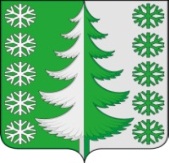 Ханты-Мансийский автономный округ – ЮграХанты-Мансийский районмуниципальное образованиесельское поселение ВыкатнойАДМИНИСТРАЦИЯ СЕЛЬСКОГО ПОСЕЛЕНИЯПОСТАНОВЛЕНИЕот 20.02.2020	                         № 7п. ВыкатнойО мерах по реализации решения Совета депутатов сельского поселения Выкатнойот 25 декабря 2019 года №41 «О бюджете сельского поселения Выкатной на 2020 годи плановый период 2021 и 2022 годов»	В соответствии со статьей 215.1 Бюджетного кодекса Российской Федерации, в целях реализации решения Совета депутатов сельского поселения Выкатной от 25 декабря 2019 года №41 «О бюджете сельского поселения Выкатной на 2020 год и плановый период 2021 и 2022 годов» далее – решение Совета депутатов сельского поселения от 25 декабря 2019 года №41:	1. Принять к исполнению бюджет сельского поселения Выкатной на 2020 год и плановый период 2021 и 2022 годов(далее – бюджет сельского поселения).2. Утвердить план мероприятий по росту доходов и оптимизации расходов бюджета на 2020год и плановый период 2021 и 2022 годов (далее – План мероприятий) согласно приложению.3. Органам местного самоуправления сельского поселения Выкатной, в лице финансово-экономического сектора, ежеквартально, до 10 числа месяца, следующего за отчётным кварталом, формировать информацию о выполнении Плана мероприятий в соответствии с приложением к настоящему постановлению.4. Главному администратору (Администрация сельского поселения Выкатной) доходов бюджета сельского поселения обеспечить:4.1. рост неналоговых доходов бюджета сельского поселения по итогам его исполнения за 2020 год по сравнению с уровнем исполнения              2019 года в сопоставимых условиях не менее 1,1 процента;4.2. проведение мероприятий, направленных на снижение просроченной дебиторской задолженности.5. В целях повышения уровня администрирования доходов при исполнении бюджета сельского поселения, а также в целях оперативного формирования ожидаемой оценки поступления доходов в бюджет сельского поселения формировать информацию:5.1. ежемесячно до 15-го числа месяца, следующего за отчетным, ожидаемую оценку поступлений доходов в 2020 году с разбивкой по месяцам с учетом фактического поступления за истекший период в разрезе кодов классификации доходов, администрируемых соответствующим главным администратором доходов;5.2. ежеквартально до 15-го числа месяца, следующего за отчетным кварталом, информацию о причинах отклонения фактического поступления доходов в отчетном периоде текущего финансового года:от фактического поступления доходов за аналогичный период прошедшего финансового года в разрезе кодов классификации доходов, администрируемых соответствующим главным администратором доходов;от утвержденного (уточненного) плана на текущий финансовый год в разрезе кодов классификации доходов, администрируемых соответствующим главным администратором доходов;5.3. ежегодно до 20-го числа месяца, следующего за отчетным финансовым годом, аналитическую информацию:об исполнении уточненного годового плана доходов по кодам классификации доходов, администрируемых соответствующим главным администратором, с обоснованием причин возникших отклонений фактических поступлений от уточненного плана;о причинах отклонений фактического поступления доходов в отчетном финансовом году от фактического поступления доходов в прошедшем финансовом году по кодам классификации доходов, администрируемых соответствующим главным администратором.6. Главному распорядителю (Администрация сельского поселения Выкатной) средств бюджета сельского поселения:6.1. обеспечить исполнение бюджета сельского поселения с учетом основных направлений налоговой и бюджетной политики сельского поселения на 2020 год и на плановый период 2021 и 2022 годов;6.2.  обеспечить сбалансированность местного бюджета;6.3. обеспечить при формировании бюджета полное финансовое обеспечение в бюджете сельского поселения на 2020 год социально значимых расходных обязательств по кодам классификации операций сектора государственного управления: 211 «Заработная плата», 213 «Начисления   на выплаты по оплате труда», 223 «Коммунальные услуги»;6.4. обеспечить недопущение просроченной кредиторской задолженности в бюджете сельского поселения.6.5. обеспечить соблюдение нормативов формирования расходов на оплату труда депутатов, выборных должностных лиц местного самоуправления, осуществляющих свои полномочия на постоянной основе, муниципальных служащих и содержание органов местного самоуправления муниципального образования, установленных постановлениями Правительства Ханты-Мансийского автономного округа – Югры от 6 августа 2010 года № 191-п «О нормативах формирования расходов на содержание органов местного самоуправления Ханты-Мансийского автономного округа – Югры», от 23 августа 2019 года № 278-п «О нормативах формирования расходов на оплату труда депутатов, выборных должностных лиц местного самоуправления, осуществляющих свои полномочия на постоянной основе, муниципальных служащих в Ханты-Мансийском автономном округе – Югре»;6.6. обеспечить в пределах доведенных лимитов бюджетных обязательств своевременное исполнение расходных обязательств бюджета сельского поселения и снижение просроченной дебиторской задолженности;6.7. обеспечить осуществление контроля за исполнением муниципальных заданий;6.8. обеспечить эффективное использование межбюджетных трансфертов, полученных в форме субвенций и иных межбюджетных трансфертов из федерального и регионального бюджета;6.9. обеспечить соблюдение условий и достижение целевых показателей, предусмотренных заключенными соглашениями о предоставлении иных межбюджетных трансфертов;6.10. обеспечить осуществление контроля за соблюдением условий, целей и достижением целевых показателей, предусмотренных заключенными соглашениями о предоставлении иных межбюджетных трансфертов из бюджета автономного округа;6.11. обеспечить достижение целевых значений показателей оплаты труда работников бюджетной сферы в соответствии с указами Президента Российской Федерации;6.12. не принимать решения, приводящие к увеличению численности работников муниципальных учреждений (за исключением случаев принятия решений по перераспределению полномочий или наделению ими, по вводу (приобретению) новых объектов капитального строительства) и органов местного самоуправления (за исключением случаев принятия решений      по перераспределению полномочий или наделению ими).7. Ответственным исполнителям муниципальных программ, главным распорядителям средств бюджета сельского поселения обеспечивать в приоритетном порядке софинансирование расходов, предоставленных из федерального и регионального бюджета в форме иных межбюджетных трансфертов (при необходимости), на достижение целей, показателей и результатов региональных проектов.8. Установить, что заключение и оплата получателями средств бюджета сельского поселения муниципальных контрактов и иных обязательств, исполнение которых осуществляется за счет средств бюджета сельского поселения в 2020году, осуществляются в пределах доведенных до них лимитов бюджетных обязательств в соответствии с бюджетной классификацией Российской Федерации, с учетом принятых и неисполненных обязательств. 9. Установить, что муниципальные заказчики:9.1. осуществляют оплату по заключенным договорам (контрактам) о поставке товаров, выполнении работ, оказании услуг после подтверждения поставки товаров, выполнения (оказания) предусмотренных указанными договорами (контрактами) работ (услуг), их этапов, если возможность авансовых платежей не установлена правовыми актами сельского поселения Выкатной; 9.2. вправе предусматривать авансовый платеж в размере 
до 100 процентов от суммы договора (контракта) – о закупке печатных и электронных изданий (в том числе о подписке на периодические печатные и электронные издания, об оказании услуг по предоставлению доступа к электронным изданиям), о закупке (изготовлении) бланков строгой отчетности; об обучении на курсах повышения квалификации, курсах профессиональной переподготовки; об участии в семинарах, совещаниях, форумах, конференциях; на приобретение авиа- и железнодорожных билетов, билетов для проезда городским и пригородным транспортом; о предоставлении грантов, присужденных по итогам конкурсов Ханты-Мансийского района; по обязательному страхованию лиц, замещающих муниципальные должности сельского поселения, лиц, замещающих должности муниципальной службы сельского поселения; об оказании услуг, связанных с направлением в служебную командировку (проезд к месту служебной командировки и обратно, наем жилого помещения, транспортное обслуживание, обеспечение питанием); по обязательному страхованию гражданской ответственности владельцев транспортных средств; о предоставлении услуг почтовой связи; по аренде нежилых помещений для нужд администрации сельского поселения, созданных в целях обеспечения исполнения полномочий администрации сельского поселения;9.3. вправе предусматривать авансовый платеж в размере, не превышающем 50 процентов от суммы договора (контракта) о поставке товаров, выполнении работ, оказании услуг для муниципальных нужд при осуществлении закупки в учреждениях и предприятиях уголовно-исполнительной системы;9.4. вправе предусматривать авансовый платеж в размере, не превышающем 30 процентов от суммы договора (контракта) о предоставлении услуг связи (за исключением почтовой), учебно-тренировочных сборов, организации и проведению муниципальных мероприятий;9.5. вправе осуществлять оплату по договорам (контрактам) энергоснабжения, технологического присоединения энергопринимающих устройств электрической энергии, теплоснабжения, газоснабжения, холодного водоснабжения и водоотведения, проведения государственной экспертизы проектной документации и результатов инженерных изысканий, а также проведения государственной экологической экспертизы в соответствии с нормативными правовыми актами Российской Федерации.10. Установить, что подведомственные учреждения администрации сельского поселения при заключении контрактов (договоров) о поставке товаров, выполнении работ, оказании услуг, предусматривающих авансовые платежи, соблюдают требования, установленные пунктом 9 настоящего постановления.11. Установить, что в 2020 году при представлении главными распорядителями средств бюджета сельского поселения предложений по внесению изменений в сводную бюджетную роспись бюджета сельского поселения не допускается перераспределение на иные цели бюджетных ассигнований, предусмотренных на:11.1. оплату труда и начисления на выплаты по оплате труда, за исключением исполнения требований по исполнительным документам, выплат выходных пособий, выплат в связи с назначением пенсии за выслугу лет, выплат работникам, муниципальным служащим среднемесячного заработка на период трудоустройства при их увольнении в связи с ликвидацией либо реорганизацией учреждения, иными организационно-штатными мероприятиями, приводящими к сокращению численности работников учреждения, выплат пособий за первые 3 дня временной нетрудоспособности за счет средств работодателя в случае заболевания работника или полученной им травмы (за исключением несчастных случаев на производстве и профессиональных заболеваний);11.2.  уплату налога на имущество организаций;11.3. компенсацию стоимости санаторно-курортных путевок, на оплату стоимости проезда к месту санаторно-курортного обслуживания и обратно;11.4. компенсацию расходов на оплату стоимости проезда и провоза багажа к месту использования отпуска и обратно;11.5. оплату коммунальных услуг.12. В целях обеспечения правомерного, целевого и эффективного использования бюджетных средств, передаваемых из бюджета сельского поселения муниципальному учреждению культуры «Сельский дом культуры и досуга» п. Выкатной (далее - муниципальному учреждению культуры сельского поселения) своевременно осуществлять контроль за использованием денежных средств их получателями в соответствии с условиями и целями, определенными при предоставлении указанных средств из бюджета сельского поселения.13. Муниципальному учреждению культуры сельского поселения Выкатной:расходы производить строго с целевым назначением;своевременно представлять в уполномоченные органы администрации сельского поселения отчеты о расходовании средств.14. Главному распорядителю бюджетных средств сельского поселения Выкатной в лице финансово-экономического сектора в срок до 20-го числа месяца, следующего за отчетным кварталом, формировать информацию о выполнении данного постановления по соответствующим пунктам.15. Финансово-экономическому сектору (Выстребова И.Н.):15.1. Представлять главе администрации сельского поселения информацию о выполнении данного постановления по итогам года в срок до 1 марта года, следующего за отчётным.15.2. Довести настоящее постановление до муниципального учреждения культуры «Сельский дом культуры и досуга» п. Выкатной сельского поселения Выкатной.Глава сельскогопоселения Выкатной                                                              Н.Г. Щепёткин